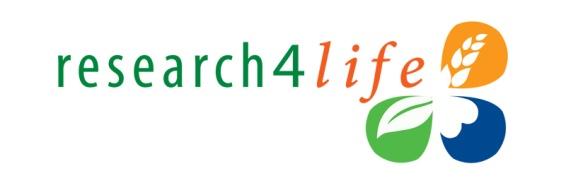 Research4Life Virtual General Partners Meeting (vGPM) 202029-30 July 2020All times in EDT (US mornings)AgendaDAY 1 – Wednesday 29 July 202008:45	Open the meeting, allow everyone to connect and test09:00 	Call the meeting to order and roll call Kimberly Parker, WHO [Chair, Executive Council]Part 1:  Partnership and Landscape09:10	1.A. Presentation of Infrastructure Review and Landscape Analysis Andrea Powell, STM09:15 	1.B. Landscape Analysis Rob Johnson, Research Consulting09:25	 1.C. Infrastructure Review Rob Johnson09:35	1.D. Discussion and motion for adoption Kimberly Parker	Comments and questions via SlidoPart 2:  Views From the Field	Chair: Kimberly Parker, WHO, Chair Research4Life Executive Council10:05	2.A. Update on User Experience Review Andrea Powell10:10	2.B. Insight from Latest User Representative Gabriela Paz, Director of the Center for Learning and Research Resources, Central American Technological University (Unitec)10:25	Break10:55	Regathering and introduction to Breakout rooms11:00	2.C. Breakout Discussions (Breakout rooms in Zoom)Access to Science and the Sustainable Development Goals. Open Access and Research4LifeImproving the Research4Life User ExperienceCapacity Development11:30	2.D. Topic Reports	Comments and questions via Slido12:25	EndDAY 2 – Thursday 30 July 202008:45 - Open the meeting, allow everyone to connect and test09:00 	Regathering and Welcome to Day 2 Kimberly Parker, WHO [Chair, Executive Council]Part 3:  Updates and Reports 	Chair: Kimberly Parker, WHO, Chair Research4Life Executive Council09:05	3.A. Working Group Team Updates: Technology Holly Mistlebauer, Cornell & Ged Cheng, Independent09:15 	3.B. Working Group Team Updates Eligibility Tamara Lucas, The Lancet 09:27	Discussion and motion for adoption on Eligibility	Comments and questions via Slido09:42 	3.C. Working Group Team Updates Fundraising Daniel Dollar, Yale & Michael Oldham, Portsys09:52	Discussion and motion for adoption on Fundraising	Comments and questions via Slido10:07 	3.D. Working Group Team Updates Finance Oversight Andrea Powell, STM10:19	Discussion and motion for adoption	Comments and questions via Slido10:34 	Break11:05	3.E. Programme Updates (FAO for the UN agencies) Imma Subirats, FAO	Launching MOOCs and FAO engagement and support11:15	3.F. Working Group Team Updates Capacity Development Imma Subirats, Ilkay Holt, FAO & Lenny Rhine, LWB 11:25	3.G. Working Group Team Updates Communications and Marketing Edit Horvath, ILO & Domiziana Francescon, Elsevier 11:35	Discussion and Q&A on Programme Updates Technology, CapDev, Comms	via SlidoPart 4:  Review and Summary 	Chair: Kimberly Parker, WHO, Chair Research4Life Executive Council11:55	4.A. Summary, Conclusions and QuestionsWhat have we learnt today, where we are heading, and are there any final thoughts on the way forward with Comments and questions via Slido12.10	4.B. And finallyHanding off of the GPM bell to the new 2020-2022 Executive Council Chair and announcement of a new Vice-Chair/Chair Elect for 2020-2212:15	Close of Meeting